МУНИЦИПАЛЬНОЕ АВТОНОМНОЕ ОБЩЕОБРАЗОВАТЕЛЬНОЕ УЧРЕЖДЕНИЕ«СРЕДНЯЯ ОБЩЕОБРАЗОВАТЕЛЬНАЯ ШКОЛА № 36» Пакет рекомендаций для педагогов по организации и проведению онлайн-консультаций для родителейСоставитель: учитель-логопедМашкова Полина Станиславовнаг. Тамбов2023АннотацияДанные рекомендации разработаны с целью улучшения организации дистанционного консультирования как способа организации процесса общения, основанного на использовании современных информационных и телекоммуникационных технологий, позволяющих осуществлять общение на расстоянии без непосредственного контакта между педагогом и родителем.Они предназначены для педагогов общеобразовательных школ, воспитателей детских садов, специалистов сопровождения (учителей-логопедов, учителей-дефектологов, педагогов-психологов).В рекомендациях вы найдете информацию, как организовать онлайн-консультирование с родителямиПояснительная запискаРеалии современного мира показали, что необходимо искать новые способы общения с родителями, чтобы даже на расстоянии мы могли с ними продолжать взаимодействовать в режиме реального времени.Современные родители – активные пользователи виртуального пространства. Поэтому, для донесения верной информации до родителей консультирование выходит на новый – виртуальный уровень.Одним из способов организации процесса общения, основанный на использовании современных информационных и телекоммуникационных технологий, позволяющих осуществлять общение на расстоянии без непосредственного контакта между педагогом и родителем является онлайн-консультирование [6].Онлайн-консультация –это специальное занятие, которое проводит педагог по определенной теме для родителей, законных представителей в режиме онлайн (английское слово online, от англ. on line — «на линии», «на связи», «в сети», «в эфире») — «находящийся в состоянии подключения»).Цель онлайн–консультирования - создание благоприятных условий взаимодействия педагога и родителей [1].Задачи онлайн- консультирования:- Повышение качества информированности родителей об особенностях развития детей дошкольного и школьного возраста в соответствии с их запросами.- Обеспечение непрерывности коррекционно-развивающего процесса вне зависимости от присутствия ребёнка на занятиях.- Обеспечение оперативного реагирования на запрос клиента.- Индивидуализация коррекционно-развивающего процесса.- Развитие вариативных форм консультирования родителей детей с ОВЗ.Существует достаточное количество мессенджеров для общения.  Но не забываем, что с 1 марта 2023 года вступил в силу закон, запрещающий использование в образовательных организациях «принадлежащих иностранным юридическим лицам и (или) иностранным гражданам информационных систем и (или) программ для электронных вычислительных машин, которые предназначены и (или) используются для обмена электронными сообщениями» [7].Допускается применение только российских разработок. Такой платформой является информационно-коммуникационная платформа «Сферум», представляющая собой образовательную социальную сеть, где для каждой школы создается сообщество, участниками которого могут стать учителя, ученики и их родители [3].Примерный алгоритм организации и проведения онлайн-консультации с родителями Выбрать тему встречи с учетом часто задаваемых родителями вопросов и текущей обстановки, а также определить цель и задачи встречи.Организуйте заседание творческой группы педагогов, чтобы разработать примерную тематику консультаций. Учитывайте запросы родителей и результаты вводного анкетирования.Заранее опросите участников и договоритесь о дате и времени проведения, чтобы во время консультации никто не отвлекался на посторонние дела.Планируйте не больше двух консультаций в неделю, чтобы родители успели осмыслить информацию и применить ее на практике. Для более эффективной подготовки материалов онлайн-встречи предварительно направьте тему и определите сроки сбора вопросов по заданной теме от родителей, используя удобные и привычные каналы связи.Составить план-сценарий онлайн-встречи, в том числе с учётом заданных родителями вопросов.Важно заблаговременно установить правила проведения мероприятия, обозначить регламент встречи, порядок обсуждения и вынесения вопросов. Чем четче и короче будут правила организации дистанционного общения, тем эффективнее пройдет встреча.Обсуждать обозначенные темой встречи вопросы следует предельно лаконично, поскольку внимание участников консультации в онлайн-режиме теряется очень быстро, мешают отвлекающие факторы и домашняя обстановка.Продолжительность онлайн-консультаций не должна превышать 20 минут. Это оптимальное время, за которое родители не устанут и максимально впитают информацию, которую им дают.При подготовке и проведении онлайн-встречи использовать презентации, полезные ссылки, фото (изображения), видеоролики.В ходе консультации иногда лучше показать, чем рассказывать, как нужно сделать. Поэтому консультируйте родителей в разных форматах: в виде онлайн-консультаций и онлайн-мастер-классов.По возможности и при необходимости пригласите специалистов, интересных людей, в том числе из числа родителей, для участия в онлайн-встрече (например, в качестве эксперта для высказывания мнения и/или ответа на вопросы, актуальные для онлайн-встречи).Старайтесь не делайте репостов из других педагогических групп. Это понижает ваш уровень профессионализма в глаза родителей. Вы можете использовать информацию из других источников, но в переработанном вами виде и выложенную от вашего имени.Предварительно напомнить родителям о дате и времени.Родителей следует заблаговременно предупредить о дате и времени проведения собрания. Сделать это можно посредством СМС, мессенджеров или социальных сетей.  Во время проведения индивидуальной онлайн-консультанты консультант обязан соблюдать этический кодекс и обеспечивать конфиденциаьность принятую в рамках своих профессиональных компетенций. Это означает, что все информация, переданная во время консультации, остается строго конфиденциальной и недоступной для третьих лиц.Кроме того, индивидуальные онлайн-консультации позволяют родителям сохранять анонимность. Они могут выбрать псевдонимы или никнеймы, чтобы не раскрывать свою личность при общении с консультантом.Для получения обратной реакции и подтверждения активности родителей, в конце консультации можно задать вопрос по теме или попросить дать свой вариант ответа в комментариях. При проведении онлайн-встречи нужно учесть следующие моменты:Необходимо заранее установить программу для видео-встречи, разослать приглашения и протестировать техническое оборудование;Не всем родителям удается своевременно войти на платформу из-за низкой скорости интернета или перегруженности сети;Прерывается связь, из-за низкой скорости интернета;Медленно загружается материал, презентация и подготовленное видео;У некоторых родителей видео отстает от звука, плохо слышно и т.д.Но какие бы трудности не возникли, самое главное - это сохранять спокойствие и попытаться восстановить связь.После онлайн-консультации можно сохранит запись эфира и ссылку на него опубликуют на сайте образовательной организации. В этом случае родители, которые не смогли присутствовать на консультации в режиме реального времени, смогут написать комментарий или вопрос под видеозаписью консультации и получить оперативный ответ. [2, 4, 5].ЗаключениеТаким образом, онлайн-консультации. проводятся для родителей в прямом эфире.Так участники смогут получить оперативную обратную связь, задать вопросы и сразу получить на них ответы. Основная особенность онлайн-консультации для родителей – это возможность общения с психологами, педагогами и другими специалистами в удобной и непринужденной обстановке. Родители могут задавать вопросы, рассказывать о проблемах и получать ценные рекомендации, не покидая дома или офиса. С помощью онлайн-консультации и родители экономят личное время – им не нужно выходить из дома и тратить время на дорогу.Для консультанта появляется дополнительное время, чтобы подобрать нужные упражнения и продумать свои действия.Онлайн-консультации родителей – это реалии нашего времени. И чтобы они проходили интересно и увлекательно, всегда заранее готовьтесь, используйте различные формы предоставления информации и, главное, проявляйте творчество и профессионализм.Список использованных источниковhttps://citroens-club36.ru/sovet/cto-takoe-onlain-konsultaciya-dlya-roditeleiOnlajn-vstrechi-s-roditelyami.pdf (kutts.ru)Возможности Российских мессенджеров в образовании (gosuslugi.ru)Калмыкова О., Сечина Л. Как организовать консультации для родителей по вопросам, на которые не ответили из-за пандемии // Справочник старшего воспитателя дошкольного учреждения. 2020. № 5. С. 6-9.Калмыкова О., Сечина Л. Как организовать творческую группу по дистанционному взаимодействию с родителями. Положение и план // Справочник старшего воспитателя дошкольного учреждения. 2020. № 8. С. 7-11.Традиционные и инновационные формы работы учителя-логопеда школы с семьей (1sept.ru)Федеральный закон от 27.07.2006 № 149-ФЗ «Об информации, информационных технологиях и о защите информации», статья 10, часть 8. Для получения обратной реакции и подтверждения активности родителей  , в конце консультации можно задать вопрос по теме или попросить дать свой вариант ответа в комментариях.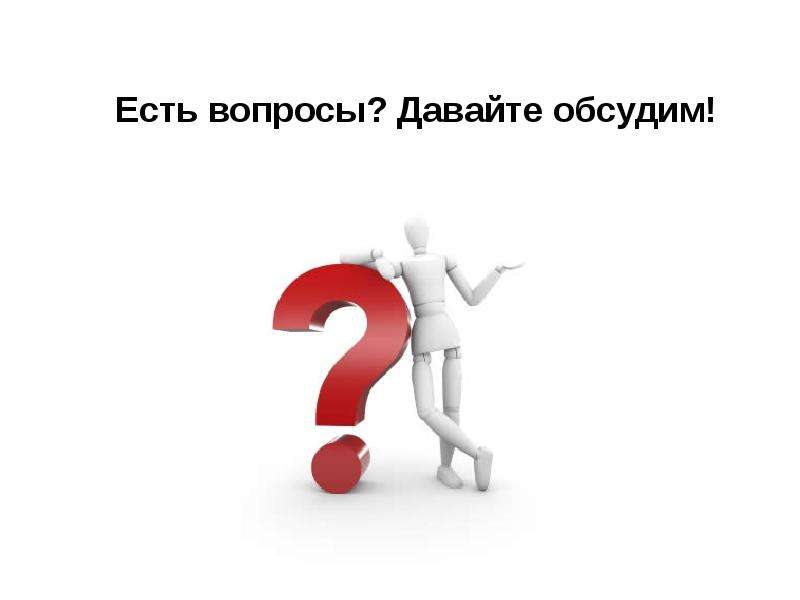 15	При проведении онлайн-встречи нужно учесть следующие моменты:Необходимо заранее установить программу для видео-встречи, разослать приглашения и протестировать техническое оборудование;Не всем родителям удается своевременно войти на платформу из-за низкой скорости интернета или перегруженности сети;Прерывается связь, из-за низкой скорости интернета;Медленно загружается материал, презентация и подготовленное видео;У некоторых родителей видео отстает от звука, плохо слышно и т.д.Но какие бы трудности не возникли, самое главное - это сохранять спокойствие и попытаться восстановить связь.16.	После онлайн-консультации можно сохранит запись эфира и ссылку на него опубликуют на сайте образовательной организации. В этом случае родители, которые не смогли присутствовать на консультации в режиме реального времени, смогут написать комментарий или вопрос под видеозаписью консультации и получить оперативный ответ. Таким образом, онлайн-консультации. проводятся для родителей в прямом эфире.С помощью онлайн-консультации родители экономят личное время – им не нужно выходить из дома и тратить время на дорогу.Онлайн- консультации родителей – это реалии нашего времени. И чтобы они проходили интересно и увлекательно, всегда заранее готовьтесь, используйте различные формы предоставления информации и, главное, проявляйте творчество и профессионализм.Но самое главное помните, чтоНикакое онлайн- консультирование не заменит по значимости и эффективности живое общение, оно является лишь дополнением к вашей работе с семьями ваших воспитанников!МАОУ СОШ № 36г. ТамбовРеалии современного мира показали, что необходимо искать новые способы общения с родителями, чтобы даже на расстоянии мы могли с ними продолжать взаимодействовать в режиме реального времени.Поэтому, для донесения верной информации до родителей консультирование выходит на новый – виртуальный уровень.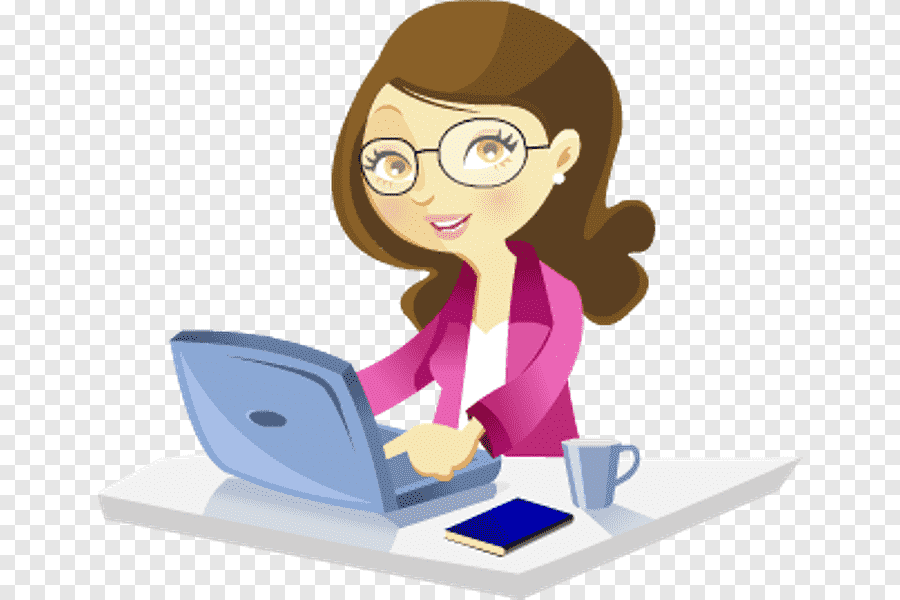 Составитель:учитель логопед: Машкова П.С.Онлайн-консультация–это специальное занятие, которое проводит педагог по определенной теме для родителей, законных представителей в режиме онлайн (английское слово online, от англ. on line — «на линии», «на связи», «в сети», «в эфире») — «находящийся в состоянии подключения»).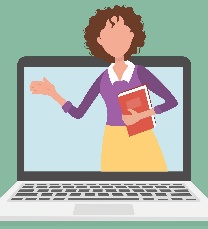 Цель онлайн–консультирования - создание благоприятных условий взаимодействия педагога и родителей. Примерный алгоритм организации и проведения онлайн-консультации с родителямиВыбрать тему встречи с учетом часто задаваемых родителями вопросов и текущей обстановки, а также определить цель и задачи встречи.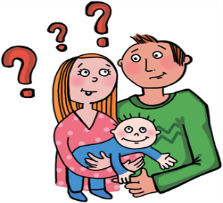 Заранее опросите участников и договоритесь о дате и времени проведения, чтобы во время консультации никто не отвлекался на посторонние дела.Предварительно направьте тему и определите сроки сбора вопросов по заданной теме от родителей, используя удобные и привычные каналы связиСоставить план-сценарий онлайн-встречи, в том числе с учётом заданных родителями вопросов.Важно заблаговременно установить правила проведения мероприятия, обозначить регламент встречи, порядок обсуждения и вынесения вопросов.Обсуждать вопросы следует предельно лаконично и четко, поскольку внимание участников консультации в онлайн-режиме теряется очень быстро, мешают отвлекающие 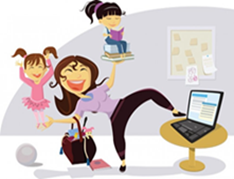 факторы и домашняя обстановка.Продолжительность онлайн-консультаций не должна превышать 20 минут. Это оптимальное время, за которое родители не устанут и максимально впитают информацию, которую им дают.При подготовке и проведении онлайн-встречи использовать презентации, полезные ссылки, фото (изображения), видеоролики.В ходе консультации иногда лучше показать, чем рассказывать, как нужно сделать. Поэтому консультируйте родителей в разных форматах: в виде онлайн-тренингов и онлайн-мастер-классов.По возможности и при необходимости пригласите специалистов, интересных людей, в том числе из числа родителей, для участия в онлайн-встрече (например, в качестве эксперта для высказывания мнения и/или ответа на вопросы, актуальные для онлайн-встречи)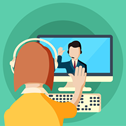 Предварительно напомнить родителям о дате и времени.Родителей следует заблаговременно предупредить о дате и времени проведения собрания. Сделать это можно посредством СМС, мессенджеров или социальных сетей.Онлайн-консультанты обязаны соблюдать этический кодекс и обеспечивать конфиденциальность принятую в рамках своих профессиональных организаций. Это означает, что все информация, переданная во время консультации, остается строго конфиденциальной и недоступной для третьих лиц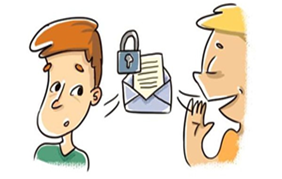 Приложение 2Примерный перечень онлайн-консультаций для родителейучителя - логопедаОт 1 до 31. Когда следует обратиться за помощью к детскому логопеду2. Играем пальчиками и развиваем речь3. Артикуляционная гимнастика: значимость и рекомендации.4. Артикуляционная гимнастика в картинках.5. Речь взрослых – образец для подражания.6. Система дидактических игр и упражнений по развитию речи.7. Если ребенок не говорит? 8. Речь ребенка на кончиках его пальцев.9. «Звуковое несовершенство» детской речи.10. Звуковое и речевое развитие: от первого крика до первых слов.11. Влияние речевого окружения на раннее речевое развитие ребенка.12. Возрастные особенности речевого развития детей.13. Копилка логопедических советов для родителей.14. Игры и игровые приемы по развитию мелкой моторики.15. Тревожат ли Вас речевые проблемы ребенка?16. Роль родителей в развитии речи ребенка.17. Как развивать речевые навыки?18. Когда обращаться к логопеду?19. Особенности общения 3-х летних детей.20. Семь причин задержки речевого развития ребёнка21. Приём стимуляции речевой активности детей22. Детские ошибки. Не замечать или исправлять.От 3 до 71.Речевая подготовка детей к школе в семье2.Почему ребенок говорит неправильно3.Как воспитать у ребенка навыки правильного звукопроизношения4.Роль родителей в формировании грамматически правильной речи у дошкольников5.Развитие связной речи детей в семье6. Обогащаем словарь детей7.Профилактика речевых нарушений, стимуляция речевого развития в условиях семьи8.Рекомендации учителя-логопеда родителям детей с речевыми проблемами.9.Логопедическая работа с детьми.10. Этот коварный звук «Р».11. Как сформировать правильную речь?12. Формирование речевых конструкций.13. Детское словотворчество: «за» и «против».14. Ребенок-левша и его речевое развитие.15. Недоразвитие или нарушение речевого развития?16. Особенности развития речи детей в дошкольный период.17. Что ответить «почемучке»?18. Совместная работа учителя-логопеда и родителей как одно из условий успешной коррекционной работы с детьми с речевыми нарушениями.19. Ошибки, допускаемые родителями, при обучении детей чтению в домашних условиях.20. Этапы усвоения детьми трудных звуков.21. Чистоговорка – средство, повышающее эффективность коррекционно-логопедической работы с детьми.22. Предупреждение дисграфии в дошкольном возрасте.23. Автоматизация звуков в домашних условиях.24. Пальчиковые игры на кухне.25. Развитие речевого дыхания у детей с речевыми нарушениями.26. Могут ли родители сами исправить речь ребенка?27.Задержка речевого развития, что это такое?28. Как правильно учить ребенка читать и писать.29. Как организовать логопедические занятия дома.30. Развитие графо моторных навыков у детей старшего дошкольного возраста.31.Правильно ли говорит ваш ребенок? 32. Логоритмика для дошкольников33. Речевые игры по дороге домой34. Речевая подготовка детей к школе в семьеОт 7 до 101. Правильная речь – залог успеха первоклассника.2. Этапы работы по коррекции звукопроизношения.3. Всестороннее развитие правильной речи.4. Логопедические рекомендации для родителей первоклассников.5. Что такое фонематический слух?6. Профилактика оптической дисграфии7. Профилактика акустической дисграфии8. Как учить детей говорить выразительно9. Как помочь ребёнку запоминать буквыПримерный перечень онлайн-консультацийдля родителей педагога – психолога0-3 лет1. Правила работы с детьми, имеющими трудности в обучении.2. Воспитание сказкой!3. Игрушка в жизни ребенка.4. Как найти подход к протестующему ребенку.5. Адаптация ребенка к дошкольному учреждению.6. Методы и приемы в обучении детей раннего возраста.7. Развитие самостоятельности. Кризис трех лет.8. Капризы и упрямства малыша.9. 20 способов утихомитить разбушевавшегося ребенка.10. "КАК ПРИУЧИТЬ РЕБЕНКА ЕСТЬ ОВОЩИ И ФРУКТЫ"11. В детский сад без слез или как уберечь ребенка от стресса.12. Десять правил как научить ребенка слушаться.13. Как не надо кормить ребёнка.14. Ум на кончиках пальцев.3-7 лет1. Скоро в школу.2. Сказкотерапия в жизни дошкольника.3. Причины плохого поведения ребенка.4. Поощрение и наказание. За или против.5. Как правильно выбирать развивающие игрушки?6. Игры – развивающие ум и сообразительность.7. Вместе развиваем внимание и память.8. Воспитание ответственности и самостоятельности.9. Влияние телевидения на сознание ребенка.10. Учите детей общаться.11. Игры для гиперактивных детей12. О пользе прогулок для детей.13. Агрессивный ребенок.14. Как воспитывать мальчика.15. Как воспитывать девочку.16. Авторитет родителей в воспитании детей.17. Развивающие творческие игры перед сном.18. Показатели нормального развития ребенка 5 лет.19. Учимся рассказывать.20. Авторитет родителей в воспитании детей.21. Самооценка малышей.22. Нужен ли ребенку дневной сон?23. Экспериментируйте с детьми дома.24. О периоде, когда ребенок - "почемучка".25. Как помочь ребенку полюбить чтение. 26. Хвалим ребенка правильно.27. Причины конфликтов у детей дошкольного возраста и выходы из них.28. Значение сюжетно-ролевой игры в дошкольном возрасте.29. Маленький разбойник.30. Математика вокруг нас.31. Игры на кухне7-10 лет1. Адаптация ребенка к школе.2. Откуда берется детская ложь?3. Компьютер – друг или враг?4. Памятка для родителей первоклассника.5. Формирование положительной самооценки у ребенка.6. Культура общения и поведения7. Приучаем ребенка к порядку.8. Роль бабушек в воспитании детей.9. Когда ребенок ябедничает.10. Почему дети не читают? И как заинтересовать ребенка чтением? 11. Как правильно организовать выполнение домашнего задания?12. Почему ребенок не хочет учиться?13. Как воспитывать без наказаний?14. Уровень самооценки ребенка?15. Учим детей общаться.16. Типичные ошибки семейного воспитания.17. Плохая память ребенка. Как ее развить?18. Единственный ребенок в семье. Пути преодоления трудностей в воспитании.19. Где взять талант?20. Труд в радость.21. Режим – в жизни всем необходим.22. «Трудные» дети или родители?23. Роль родительских ожиданий. Что они могут спровоцировать и породить у детей?24. В чем суть воспитания – в обучении или в общении? Нравственные основы родительства.25. Вербальное и невербальное общение с детьми. Роль прикосновений в общении.26. Если в семье нет мужчины.27. Спокойная, уравновешенная мама, счастливый ребенок.28. Диалог в семейном общении.29. Возможности воспитания трудом в современной школе.30. Семейный досуг: игры, домашние праздники, телевидение.31. Искусство создания детского праздника.11-18 лет1. «Особенности одарённого ребёнка»2. «Рекомендации по разрешению конфликтных ситуаций»3. «Что такое буллинг»4. «Деньги – плохой хозяин, или хороший слуга?»5. «Доброта формируется с детства»6. «Легко ли сказать «НЕТ!»?»7. «Кризис 13 лет»8. «Что делать, если нервы на пределе?» 9. «Организация свободного времени»10. «Синдром хронической усталости»11. «Подростковый суицид»12. «Воля развивается с детства» 13. «Мой ребенок меня не слышит»Примерный перечень  онлайн-консультаций для родителейучителя дефектологаот 0 до 3 лет1. «Учим различать цвета легко и весело»2. «Роль игрушки для детей раннего дошкольного возраста»3. «Самомассаж рук»4. «Весёлые пальчиковые игры»5. «Игры для развития тактильного восприятия»6. «Мелкая моторика- это интересно».7. «Развивающие игрушки- сделанные своими руками».8. «Рекомендации родителям по развитию памяти у детей с ЗПР»9. «Формирование цветовосприятия и цветоразличенияу детей дошкольного возраста»10. « Развитие мелкой моторики. Ум на кончиках пальцев»11. Современной маме. Развивающие игры на кухне.от 3 до 7 лет1. «Как помочь ребёнку запомнить графическое изображение цифр»2. «Игры для подготовки ребёнка к школе»3. «Развитие мышления у детей дошкольного возраста»4. «Секреты памяти».5. «Специальные дидактические пособия для детей с ранним детским аутизмом»6. «Играем дома (игры на развитие мыслительных операций)»7. «Играем дома (Игры на развитие памяти)»8. «Играем дома (Игры на развитие мышление)»9. «Играем дома (Игры на развитие внимание)»10. «Играем дома (Игры на развитие воображение)»11. «Игры для развития тактильного восприятия»12. Рекомендации родителям по развитию памяти у детей с ЗПР.13. «Играем и память развиваем!»14. «Мелкая моторика – это интересно».15. «Рекомендации по развитию памяти»16. «Развитие речи и математических представлений детей с ЗПР»17. «Сенсорное развитие детей: игры, способствующие развитию тактильного восприятия у детей дошкольного возраста»18. «Синдром дефицита внимания и гиперактивности»19. Развитие графомоторных навыков у детей старшего дошкольного возраста.20.«Ваш ребёнок левша»21. «Учим ребенка ориентироваться в пространстве»22. «Речевые игры по дороге домой»23. «Что нельзя и что нужно делать для поддержания интереса детей к познавательному экспериментированию»24. «В игры играем – речь развиваем».25. "Как правильно провести зрительную гимнастику дома"26. Развитие памяти дошкольников27. «Подготовка руки дошкольника к письму»28. Памятка для родителей дошкольников «Учимся играя»29. Методы и приемы для активизации познавательной деятельности детей.30. «Строительные игры в детском саду»31. Всестороннее развитие речи32. Сказкотерапия как средство коррекции звукопроизношения33. Игры с буквами (советы родителям старшей возрастной группы)34. Детские ошибки.Не обращать внимание или поправлять?35. Сущность пересказа и его значение для развития мышления и речи детейот 7 до 10 лет1.Что значит чтение для ребенка?2.Что такое фонематический слух?3. Развитие мелкой моторики как эффективный способ подготовки руки ребёнка к письму4. Готовность ребенка к обучению в школе. Как преодолеть трудности в процессе школьной адаптации5. Поможем ребенку сосредоточиться6. Помощь взрослого в выполнении домашних заданий7. Как научить ребенка усидчивости и внимательности8. Письменная речь. Проблемы с почерком. Состояние мелкой моторики.9. «10 почему» детям необходимо читать10.«Как помочь ребёнку стать внимательным» 11.Влияние общения в семье на формирование речи ребенка